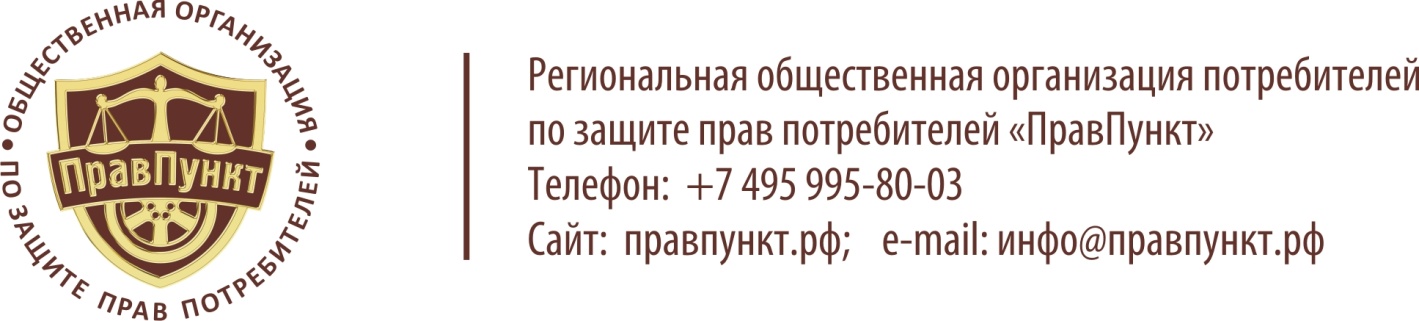 В ___________________ районный (областной) судАдминистративный истец: _______________________Адрес: __________________________________________тел.____________________________________________Административный ответчик:______________________Адрес:__________________________________________Госпошлина 300 рублей                            АДМИНИСТРАТИВНОЕ ИСКОВОЕ ЗАЯВЛЕНИЕоб оспаривании результатов определения кадастровой стоимости недвижимостиАдминистративный истец на основании ___________________________ объект недвижимости – земельный участок, расположенный по адресу:__________________ Решением от ________г. № ___ утверждены результаты оценки кадастровой стоимости
указанного объекта недвижимости в размере __________________________________ руб.Однако действительная рыночная стоимость указанного объекта недвижимости составляет __________________________ руб., что подтверждается отчетом ______________________ от ________________ г. № __, составленным ______________Результаты определения кадастровой стоимости затрагивают права и обязанности
административного истца как арендатора (собственника) указанного земельного участка, поскольку установлено существенное различие между кадастровой стоимостью земельного участка и рыночной стоимостью данного земельного участка, что повышает арендную плату.Положительное экспертное заключение от ____ г. № ___ о соответствии отчета об
оценке рыночной стоимости объекта оценки требованиям законодательства РФ об оценочной деятельности подтверждает, что отчет соответствует требованиям законодательства РФ об оценочной деятельности.Согласно статье 24.18 Федерального закона от 29 июля 1998 г. № 135-ФЗ «Об оценочной деятельности в Российской Федерации» результаты определения кадастровой стоимости могут быть оспорены юридическими лицами в случае, если результаты определения кадастровой стоимости затрагивают права и обязанности этих лиц, в суде и комиссии, а также органами государственной власти и органами местного самоуправления в отношении объектов недвижимости, находящихся в государственной или муниципальной собственности. Результаты определения кадастровой стоимости могут быть оспорены физическими лицами в случае, если результаты определения кадастровой стоимости затрагивают права и обязанности этих лиц, в суде или комиссии.На основании изложенного и руководствуясь статьей 24.18 Федерального закона от 29 июля 1998 г. № 135-ФЗ «Об оценочной деятельности в Российской Федерации», статьями 245–249 Кодекса административного судопроизводства РФ,П Р О Ш У:Установить кадастровую стоимость земельного участка, расположенного по адресу: ______________________ равной рыночной  стоимости указанного земельного участкаОбязать ответчика внести в Государственный
кадастр недвижимости сведения о кадастровой стоимости земельного участка, равной его рыночной стоимости.Приложения:нотариально удостоверенные документы, подтверждающие права на землю;кадастровую справку о стоимости земли;письменные доказательства нарушения прав заявителя (например, квитанцию об уплате земельного налога, исчисленного на основе кадастровой стоимости, превышающей рыночную);решение комиссии при Росреестре (для организаций — обязательно, для граждан — при наличии);документ об уплате госпошлины (для физических лиц — 300 руб., для юридических — 6000 руб.);отчет независимого эксперта, положительное заключение СРО на него и иные доказательства, подтверждающие позицию истца.«_____» _______ 2016  г.                             Административный истец    _______________